Файл с выполненным заданием должен иметь имя:дата занятия, группа (класс), наименование предмета, Фамилия обучающегосяОбразец - пример:  25.05.2020_9А _физическая культура _ Иванов А. В.Тема № 53. Баскетбол. Техника ловли и передач мяча.Техника ловли и передач мячаИзучить изложенный материал, ответить на вопросы письменно!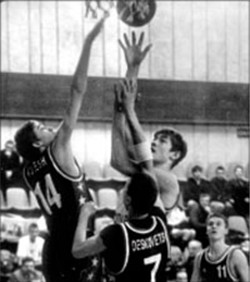 Ловля – прием, с помощью которого игрок может уверенно овладеть мячом и предпринять с ним дальнейшие атакующие действия. Ловля мяча является и исходным положением для последующих передач, ведения или бросков, поэтому структура движений должна обеспечивать четкое и удобное выполнение последующих приемов. Еще не поймав мяч, игрок должен смотреть, куда и кому его потом отдавать. Это возможно благодаря периферическому зрению, т. к. центральное зрение должно быть направлено на мяч. Баскетболисту следует взять за правило не ждать мяча, стоя на месте, а обязательно выходить ему навстречу. Выбор определенного способа ловли мяча и его разновидности зависят от положения игрока по отношению к летящему мячу, динамики передвижения игрока, высоты и скорости полета мяча.
 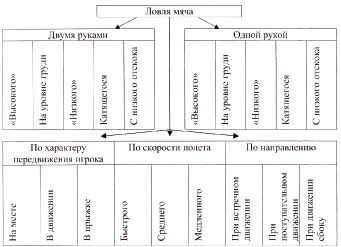 Но во всех способах ловли можно выделить три фазы: подготовительную, основную и завершающую. Наиболее простым и в то же время надежным способом считается ловля мяча двумя руками.Подготовительная фаза: если мяч приближается к игроку на уровне груди или головы, следует вытянуть руки навстречу мячу, напряженными пальцами и кистями образуя как бы воронку, размером несколько большую, чем обхват мяча.Основная фаза: в момент соприкосновения с мячом нужно обхватить его пальцами (не ладонями), сближая кисти, а руки согнуть в локтевых суставах, подтягивая к груди. Сгибание рук является амортизационным движением, гасящим силу удара летящего мяча.Завершающая фаза: после приема мяча туловище вновь подают слегка вперед; мяч, укрываемый от соперника разведенными локтями, выносят в положение готовности к последующим действиям. Если мяч летит несколько ниже уровня груди, то игрок приседает глубже, чем обычно, снижая тем самым высоту плеч до уровня полета мяча.Наиболее часто встречающимися ошибками при ловле, которые нужно обязательно исправлять или лучше не допускать, являются:руки согнуты в локтях, а не выпрямлены;кисти не раскрыты для соприкосновения с мячом;баскетболист ловит мяч без движения к мячу и стоит на прямых ногах, не укрывая мяч;мяч прижимается к груди;голова опущена; баскетболист при ловле не контролирует взглядом ситуацию на площадке.Передача – прием, с помощью которого игрок направляет мяч партнеру для продолжения атаки. Умение правильно и точно передать мяч – основа четкого, целенаправленного взаимодействия баскетболистов в игре.Существует много различных способов передачи мяча. Применяют их в зависимости от той или иной игровой ситуации, расстояния, на которое нужно послать мяч, расположения или направления движения партнера, характера и способов противодействия соперников.Периферическое зрение, быстрота движений рук, точный расчет и тактическое мышление – вот те качества, которые характеризуют баскетболистов, умеющих безошибочно передавать мяч.
 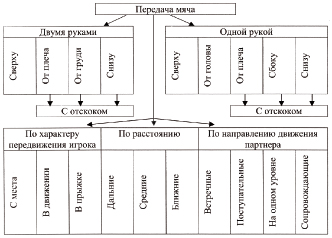 Быстрота и точность выполнения передач любым способом в значительной мере зависят от энергичной работы кистей и пальцев в основной фазе приема. При передаче мяча нужно в основном действовать кистями и пальцами, тогда сопернику трудно определить направление передачи. Партнера, принимающего мяч, надо видеть, но не смотреть прямо на него. При передаче важно сохранять положение равновесия, ибо направление предполагаемой передачи может быть перекрыто соперником, а игрок волей-неволей сделает «пробежку» или мяч перехватят.Как и в ловле мяча, при выполнении передач различают три основные фазы движения: подготовительную, основную и завершающую.Основной способ, позволяющий быстро и точно направить мяч партнеру на близкое или среднее расстояние в сравнительно простой игровой обстановке, без плотной опеки соперника, – передача мяча двумя руками от груди.Подготовительная фаза: кисти с расставленными пальцами свободно обхватывают мяч, удерживаемый на уровне пояса, локти опущены. Кругообразным движением рук мяч притягивают к груди.Основная фаза: мяч посылают вперед резким выпрямлением рук почти до отказа, дополняя его движением кистей, придающим мячу обратное вращение.Завершающая фаза: после передачи руки расслабленно опускают, игрок выпрямляется, а затем принимает положение на слегка согнутых ногах (такая завершающая фаза типична для всех способов передачи).Выполняя передачу двумя руками от груди, нужно помнить:не следует разводить локти в стороны при замахе, они должны быть опущены;движения рук и ног должны быть согласованы. Разгибать колени нужно активно, мяч кистями выпускать хлестко;ловлю мяча и последующую передачу нужно делать слитно, без паузы, без лишних движений.Если соперник активно мешает передаче на уровне груди, то мяч можно послать так, чтобы он, ударившись о площадку вблизи партнера, отскочил прямо к нему. Чтобы мяч отскочил быстро, иногда ему придают поступательное вращение. Ноги при такой передаче нужно сгибать больше, а руки с мячом направлять вперед-вниз.Методика обучения передачам мячаОбучение передачам мяча следует начинать с ловли.Начиная упражняться в ловле баскетбольного мяча, нужно изучить основную стойку баскетболиста и держание мяча. Затем изучается ловля на месте двумя руками мяча, летящего на уровне груди, затем совершенствуют технику ловли в различных упражнениях жонглирования мячом, обращая внимание на положение кистей рук при ловле. Постепенно усложняют упражнения в ловле мяча: летящего высоко, низко, сбоку, навстречу (с одновременным выходом к мячу), в прыжке, при передаче мяча в сторону от принимающего и так далее. Важным моментом является умение баскетболиста не только поймать, но и начать выполнение следующего технического приема, например, ловли и последующей передачи.Упражнения по технике ловли мячаПодбросить мяч перед собой, поймать его двумя руками и принять основную стойку баскетболиста.То же, но ловить мяч после одного отскока от пола. Эти простые упражнения позволяют выработать чувство мяча, проверить правильность его держания, проконтролировать положение туловища, головы и проверить готовность к другим действиям.Ловить мяч, передавая его друг другу в парах. Учиться ловить мяч можно и после удара о стену. После 8–10 передач смена рук.Группа баскетболистов стоит в кругу, в центре которого располагается один из участников. Он поочередно передает мяч каждому стоящему в кругу (разновысокие передачи, об пол, немного правее или левее игрока). Правильность ловли мяча контролируется игроком, стоящим рядом с уже выполнившим прием.Группа баскетболистов, стоя лицом в круг, перемещается по часовой стрелке (или наоборот), передавая один мяч (а потом два и три) друг другу. Следить за работой кисти при ловле.Один игрок передает мяч другому, бегущему навстречу и ловящему мяч с остановкой в два шага. Через 3–5 передач игроки меняются ролями. Обратить внимание на вынос двух рук вперед при ловле и укрывании мяча после остановки.Ловля мяча, переданного партнером в сторону от ловящего на 2–3 метра. Сделать 5–10 передач вправо и 5–10 передач влево. Раньше времени к месту ловли мяча не выходить.Ловля и передача мяча в движении во встречных колоннах. Игрок из колонны (1) движется навстречу передающему мяч (2) из другой колонны, ловя мяч на первом шаге. На втором шаге он готовится к передаче выходящему из другой колонны третьему игроку (3) и перед началом третьего шага передает ему мяч в безопорном положении. Третий передает мяч в движении четвертому (4) и так далее. После ловли и передачи мяча каждый игрок уходит в конец противоположной колонны и вновь готовится к участию в этом упражнении (см. рисунок).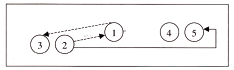 Ловля и передача мяча в парах, движущихся от одного кольца к другому: а) при передвижении приставными шагами на расстоянии 3–4 метра друг от друга; б) при передвижении обычным беговым шагом. В этом упражнении обратить внимание на ловлю мяча.Упражнения по технике передачи мячаПередача мяча – основа взаимодействия игроков во время матча. Техника передач должна быть настолько хорошо отработана, чтобы их можно было выполнять автоматически. Нужно последовательно усложнять способы ловли мяча и направление передач, отрабатывать эти элементы не только в парах, но и в тройках, четверках, кругах.Передачи мяча в парах. Выполняются различными способами (двумя руками от груди, двумя руками сверху, одной рукой сбоку, с отскоком от площадки) в соответствии с техникой конкретного приема. Обратить внимание на исходное положение ног, туловища, держание мяча. После выпуска мяча из рук локти должны быть выпрямлены, кисть, хлестко пославшая мяч, расслаблена. Ноги помогают движению рук. Можно провести соревнование, какая пара быстрее наберет 20, 30 и более передач, или сделать их больше за определенный временной интервал.Передачи мяча в парах двумя мячами одновременно. Чтобы мячи во время упражнения не сталкивались, партнеры должны использовать различные способы передачи мяча. Например, параллельная передача двумя руками: один – от груди, другой – с отскоком от площадки.Передачи мяча в тройках, в шеренгах по кругу. По сигналу преподавателя игроки меняют направление передачи мяча.Передачи мяча между четырьмя игроками, стоящими на месте. Расстояние между игроками должно меняться в зависимости от подготовленности занимающихся (от 4 до 9–10 метров). В этом построении возможны любые способы передачи мяча (см. рисунок).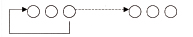 Передачи мяча при движении одного из игроков спиной вперед. Игрок движется спиной вперед, передавая мяч игроку, двигающемуся вперед к нему лицом. Дойти до конца площадки и двигаться, поменявшись ролями.Передачи мяча в парах двумя руками от груди в стену: а) стоя на месте; б) со сменой мест.Передачи по кругу через одного, стоя на месте. 7–9 игроков встают в круг. Мяч передается через одного. Интенсивность возрастает при введении использования двух-трех мячей.Передачи двумя мячами в тройках: а) стоя на месте; б) со сближением и отдалением игроков друг от друга.Встречные передачи в колоннах. После передачи игрок уходит в конец своей колонны (см. рисунок).Передачи мяча по треугольнику. Игрок, передав мяч, перебегает в конец той колонны, в которую передан мяч.Передачи мяча по четырехугольнику. Игроки становятся в колонны в четырех углах. После передачи перебегать в конец колонны, куда передан мяч. При усвоении упражнения и для повышения интереса можно ввести в игру второй мяч.Передачи по кругу, передвигаясь в низком приседе. Игроки в низком приседе на линии круга, лицом друг к другу, один из них с мячом. Передвижение по кругу в низком приседе с передачей двумя руками от груди. Можно использовать передачу с отскоком от пола, а также двумя мячами.Передачи мяча в тройках на бегу через среднего игрока. Расстояние между игроками 4–5 метров. Вторая тройка начинает выполнять упражнение, как только первая достигнет середины площадки.Передачи мяча в тройках при продвижении от кольца к кольцу. Мяч передавать через среднего игрока, немного отстающего во время движения от двух других («движение в тройке углом назад»). Затем в это упражнение можно включить одного защитника, потом двух и трех (см. рисунок).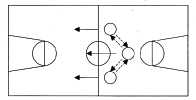 Передачи мяча в тройках при продвижении от кольца к кольцу. Игрок, выполнивший передачу, забегает за спину партнера, которому только что была адресована передача (см. рисунок).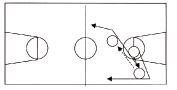 Ловля и передача мяча на бегу. Образуются две встречные колонны. Один игрок между ними в стороне. После передачи ему мяча игрок бежит вперед, получает ответный пас, передает его игроку, стоящему напротив, а сам бежит в конец другой колонны (см. рисунок).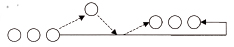 Игрок 1 с мячом (см. рисунок), стоящий первым в колонне, передает мяч первому из трех игроков, стоящих вдоль боковой линии, а сам движется вперед, получая обратную передачу и, уже не останавливаясь, передает мяч второму игроку, стоящему вдоль боковой линии, снова получает в движении мяч и передает его третьему игроку. Поймав от него мяч, игрок ведет мяч до конца площадки, отдает его игроку из другой колонны, а сам встает последним в эту колонну. Упражнение выполняется одновременно с двух сторон. На боковой линии могут стоять 2, 3 или 4 игрока. Можно завершать упражнение броском мяча в корзину в движении.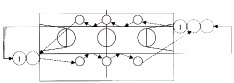 Передачи в прыжке. Игроки стоят лицом друг к другу на расстоянии трех метров, ноги на ширине плеч. Ловля и быстрая передача мяча в одном прыжке на месте. То же, но на расстоянии 4–5 метров в движении бегом по кругу.	Вопросы для контроля знаний (ответить письменно):	1.    Ловля мяча (дать определение)?	2.    Перечислить виды передачи мяча?	3.    Выполняя передачу двумя руками от груди, что нужно помнить?	4.    Дать характеристику двух упражнений по ловле мяча?ПреподавательПреподавательФадеев Олег АлександровичОбратная связь с преподавателем:Электронная почтаyaert.2020@mail.ruОбратная связь с преподавателем:WhatsApp+7- 920-129-59-40Дата предоставления  работыДата предоставления  работыДо - 31.05.2020Дата онлайн урокаДата онлайн урока26.05.2020Учебная дисциплинаУчебная дисциплинаФИЗИЧЕСКАЯ  КУЛЬТУРАГруппа (класс)  /  Урок  №Группа (класс)  /  Урок  №Гр.5сл   Урок: 34,35Тема урокаТема урокаУрок 34. Тема № 52. Презентация на тему ТимбилдингУрок 35. Тема № 53. Баскетбол. Техника ловли и передач мяча.ЗаданиеЗадание(Изучите представленный  материал.) https://cloud.mail.ru/public/3pMS/2PiYZispZ(Кратко изложите изученное по Теме 52 в тетрадь.)(Конспект по Теме 52 отправьте преподавателю - на электронную почту)(Изучить изложенный материал по Теме 53,  ответить на вопросы письменно,  отправить преподавателю - на электронную почту)Источник (ссылка)Источник (ссылка)